ОБЩЕРОССИЙСКИЙ ПРОФСОЮЗ ОБРАЗОВАНИЯСТАВРОПОЛЬСКАЯ КРАЕВАЯ ОРГАНИЗАЦИЯ ПРОФСОЮЗА 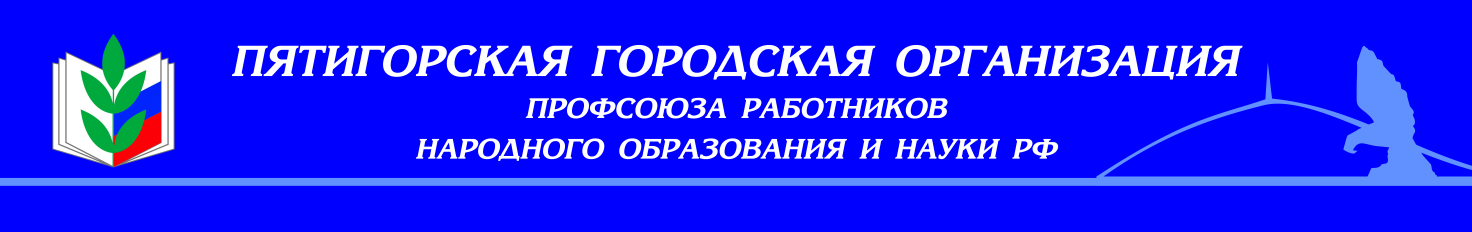 ОТЧЕТ о работе первичной  профсоюзной организации муниципального бюджетного дошкольного образовательного учреждения детского сада  №16 «Колокольчик» за 2017 годПервичная профсоюзная организация МБДОУ детского сада №16 «Колокольчик» в настоящее время 55 человек, что составляет 98% от общего числа сотрудников детского сада. Профсоюзная организация создана с целью повышения социальной защиты работников детского сада, отстаивает социальной защиты работников детского сада, отстаивает социально –экономические и трудовые права и интересы работников. Основной целью профсоюза является представительство и защита социально –трудовых прав и интересов членов профсоюза. Профсоюзный комитет ДОУ входит в организационную структуру городского и краевого Комитете профсоюза, поэтому первичная организация действует не сама по себе ,а является представителем коллектива и выражает его интересы. Выборным и исполнительным органом профсоюзной организации ДОУ является профком.Председатель профсоюзного комитете:Кехваева Анжелика ГригорьевнаЧлены профсоюзного комитете:Сушкова Светлана Васильевна –секретарь, заместитель ПредседателяУполномоченный по охране трудаБорщев Игорь СергеевичРевизионная комиссияТитаева Татьяна МихайловнаТимурина Елена ИвановнаОтветственные по культ массовой работе:Рябова Елена Юрьевна      В течение 2017  года профсоюзная организация:-вела учет и сохранение документов первичной профсоюзной организации в течении отчетного периода;-решала уставные задачи профсоюза по представительству и защите социально-трудовых прав и профессиональных интересов членов профсоюза- участвовала в аттестации педагогических работников детского сада;- составляла график отпусков, осуществляла контроль за соблюдением законодательства о труде и охране труда;-организовывала прием в профсоюз работников дошкольного учреждения.     Велась работа по принятию изменений и дополнений в Положении об оплате труда работников, в  коллективный договор между администрацией детского сада и профкомом, в которых предусмотрены дополнительные меры социальной защиты работников.     В течении отчетного периода проверялось наличие трудовых договоров с работниками, порядок их заключения , содержание, правильность заполнения трудовых книжек; наличие дополнительных соглашений с работниками, правильность начислений компенсационных выплат ; под контролем-вопросы охраны труда. Замечаний не выявлено. Один раз в полугодие комиссия по охране труда проверяла выполнение соглашения по охране труда, проводила очередной инструктаж по охране труда на рабочем месте. Планы работы и соглашения по ОТ согласовались с профсоюзным комитетом, утверждались заведующим. Общественный надзор в ДОУ за соблюдением техники безопасности выполняется  уполномоченным по охране труда Борщев Игорь  Сергеевич.       В ДОУ в 2017 году пересмотрены и обновлены все виды инструкций по охране труда, приведены в порядок вся документация. Проведена работа по оформлению,  согласованию с работодателем и регистрации таких документов как : Правила внутреннего распорядка Положение « Об оплате труда» работников МБДОУ д/ детский сад №16«Колокольчик»     Для поддержания здоровой атмосферы в коллективе проводится культурно просветительская работа. Традицией стали встречи коллектива по праздникам: День дошкольного работника, Новый год, 8 Марта, участие в демонстрации и праздновании Дня победы 9 мая.     В целях информационного обеспечения деятельности профсоюза были оформлены стенд «Мой профсоюз», страничка на сайте детского сада. Работают локальные документы деятельности профсоюзной организации в детском саду:-положение о первичной проф. Организации МБДОУ д/с №16 «Колокольчик»-положение об организации работы в области охраны труда;-положение о комиссии  по охране труда-положение об уполномоченном лице по охране труда-план работы комиссии по охране труда на 2017 год.     За отчетный период состоялось  13 заседании профсоюзного комитета  Тематика заседаний профкома была разнообразной и зависела от поступающих вопросов и заявлений, как от членов профсоюза, так и от вышестоящих инстанций      В течении отчетного периода ПК осуществлял проверку;-соглашение по охране труда;-прохождение сотрудников медосмотра-оформление трудовых книжек-выполнение пунктов коллективного договора-выплат пособия по временной нетрудоспособности.     Вся деятельность ПК образовательного учреждения опирается на нормативную- правовую базу. Только основываясь на законе и знании правовых норм, профком сможет выстраивать эффективную работу по защите социально – рудовых прав членов ПК от действия или бездействия работодателя.     Одним из главных вопросов является охрана жизни и здоровья членов профсоюза. ПК проводил работу по данному  направлению в соответствии с соглашением по охране труда. Несчастных случаев в детском саду за отчетный период не зарегистрировано.     В соответствии  с соглашением по охране труда администрацией МБДОУ приобрела спецодежду для воспитателей и помощников воспитателей, была организованна комплексная медицинская диспансеризация сотрудников. Социальная деятельность ПК велась по следующим направлениям:-социальное страхование;- проведение культурно – массовых мероприятий;     Ревизионная комиссия в отчетный период строила свою работу в соответствии с положением о контрольно – ревизионной комиссии. Проводила ревизию профсоюзных средств один раз в год. Денежные средства расходовались в соответствии с утвержденной на отчетном собрании сметой. Доходы поступали своевременно. Ежеквартально проводилась выборочная проверка правильности взимании членских взносов. Расходы производились в соответствии с решением профкома.-материальная помощь 3000     Проводилась  большая  работа по освещению деятельности Профсоюза через наглядную агитацию. В распоряжении профсоюзного комитета для информирования членов профсоюза, а также всей общественности сада используются:сайт профсоюзной организации сада;информационный стенд профкома;собрания коллектива;использования СМИ ( «Мой профсоюз»).     Информационный стенд «Мой профсоюз» знакомит членов профсоюза и остальных сотрудников ДОУ с отдельными сторонами жизни и деятельности профсоюзной организации. Наряду с современными средствами, заслуженной популярностью пользуются и традиционные способы доведения информации до членов профсоюза, основанные на личном контакте: встречи, собрания.          Проводилась  большая  работа  по сохранению профсоюзного членства и вовлечению в Профсоюз  новых членов. Одним из основных направлений первичной организации  ДОУ является оздоровительная работа сотрудников и их детей. В перспективе –  новые проекты по организации культурно-массовой и спортивно-оздоровительной работы, по развитию информационной политики и социального партнерства на всех уровнях.     У первичной профсоюзной организации нашего детского сада еще множество задач. У профсоюзного комитета есть над чем работать. В перспективе – новые проекты по мотивации членства в профсоюзе, по организации культурно- массовой и спортивно-оздоровительной работы, по развитию информационной политики и социального партнерства на всех уровнях.      Сегодня есть возможность работать с электронной почтой, общаясь с профсоюзной организацией, выходить в Интернет. Возросла оперативность обмена информацией. Активизировалась работа по укреплению информационной базы. Работа в профсоюзе важна. Это работа с людьми и для людей.       В последнее время в связи с различными изменениями в системе образования, а также в системе оплаты педагогического труда, больничных листов, требуется всѐ больше знаний трудового законодательства - большинство членов профсоюза не владеют юридическими знаниями. Сегодня нельзя стоять на месте, нельзя жить прежними успехами, поэтому обновление профсоюзной работы, постоянный поиск, мотивация работать лучше – вот, что волнует нас!      Каждый член нашей первичной организации  уже понимает, что единому, сплоченному, постоянно развивающемуся профессиональному союзу по плечу решение важнейшей задачи – сделать профессию педагога, работника детского сада – престижной.       Профсоюзному комитету и его комиссии предстоит поработать над отмеченными проблемами, постараться еще активнее заявить о себе, о роли первичной организации в жизни учреждения. Главными направлениями в этой работе остаются: защита прав и интересов работников учреждения, соблюдение законности, повышение ответственности за результаты своего личного труда и работы коллектива в целом.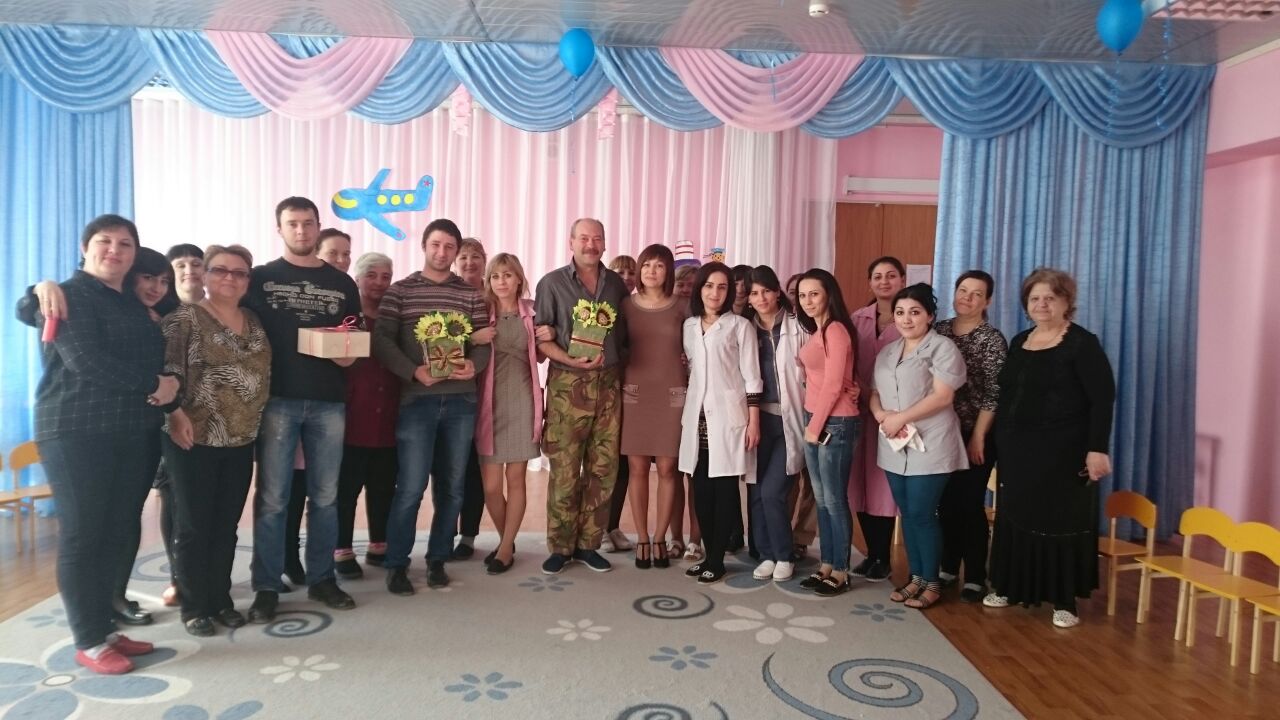 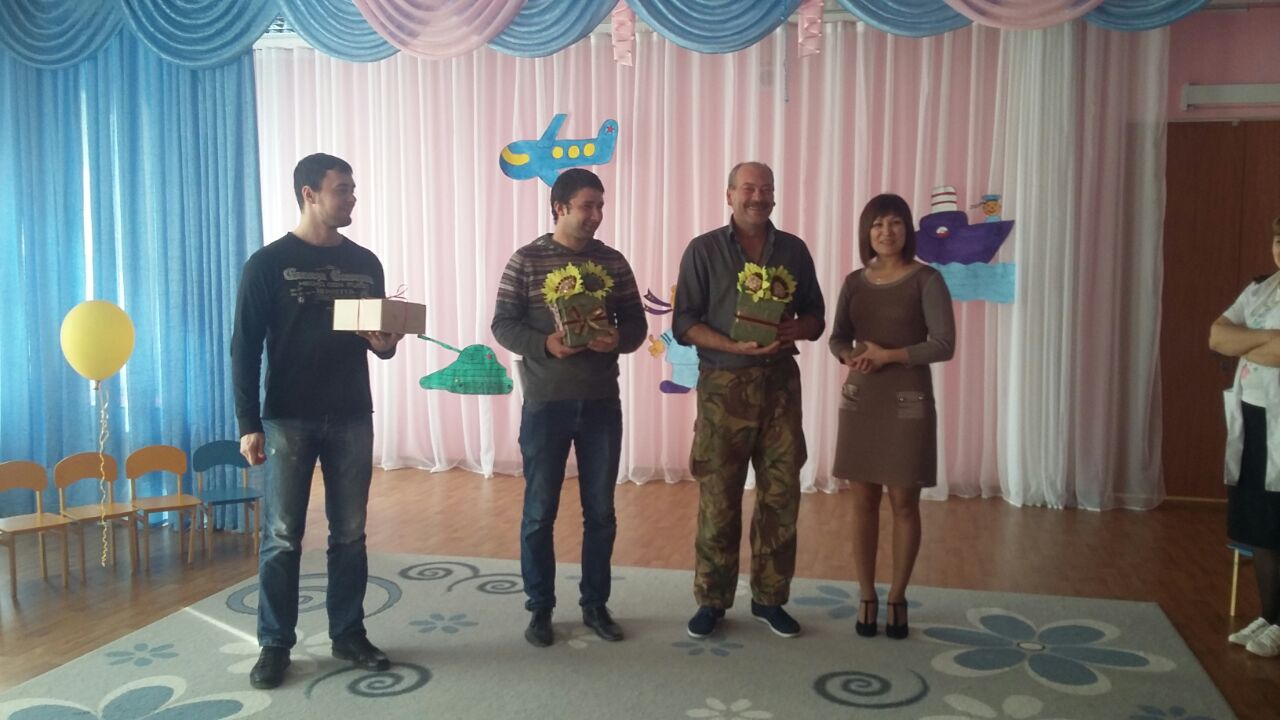 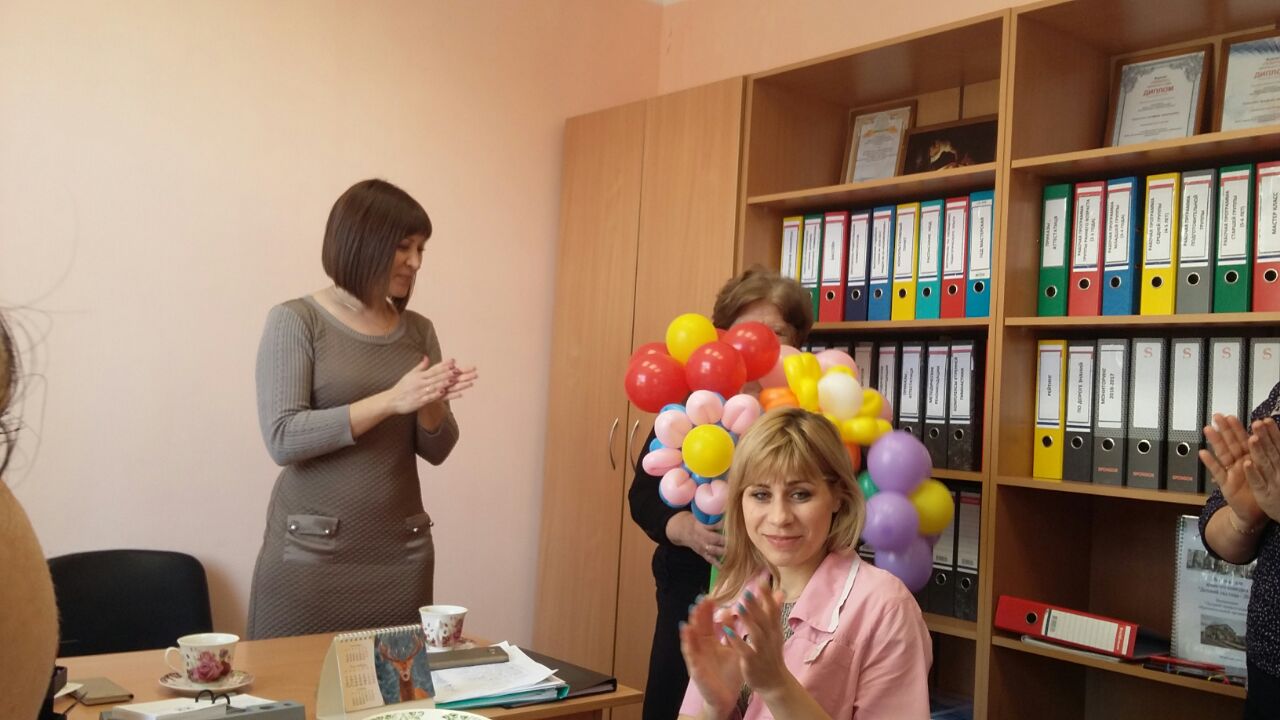 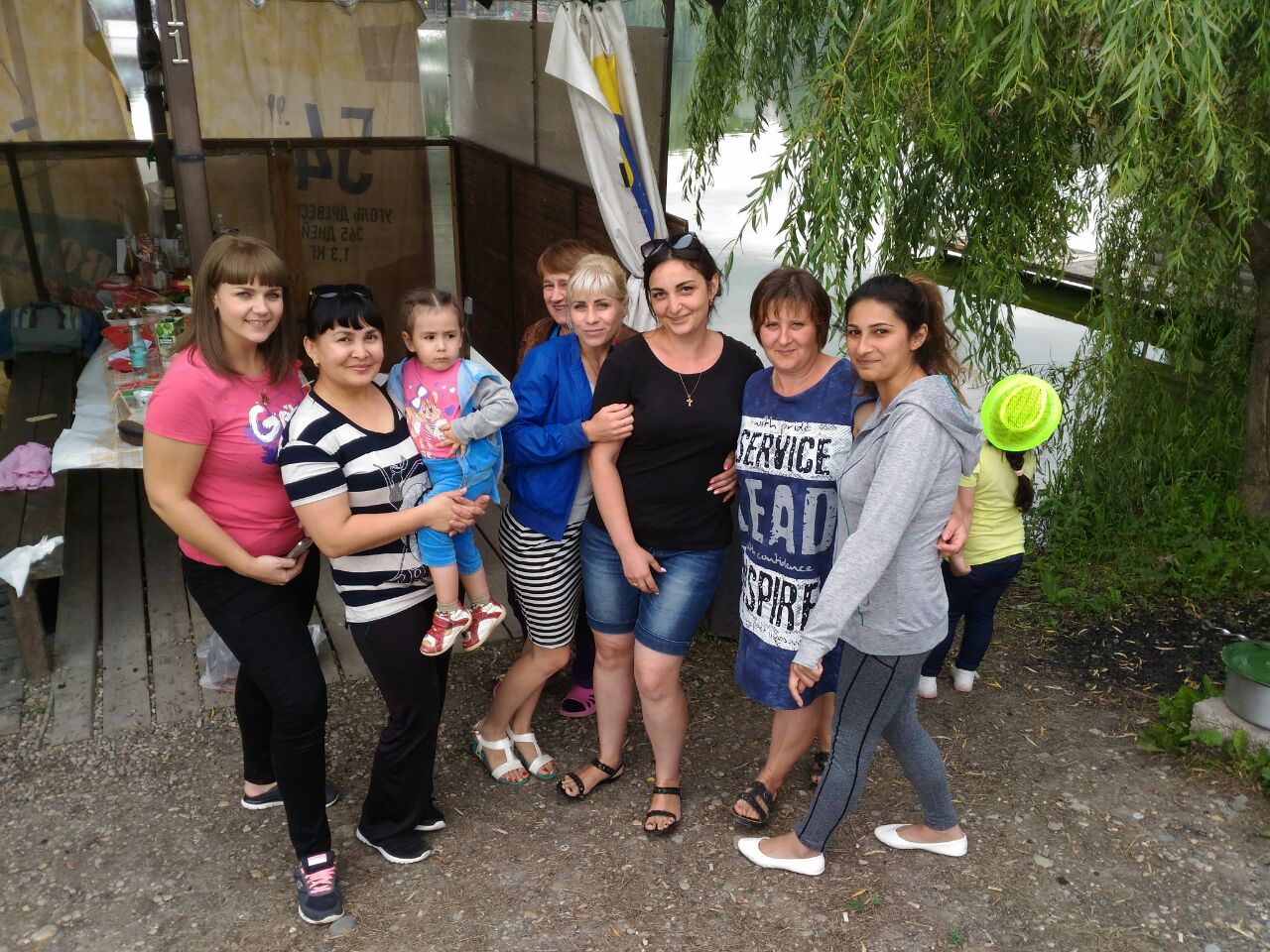 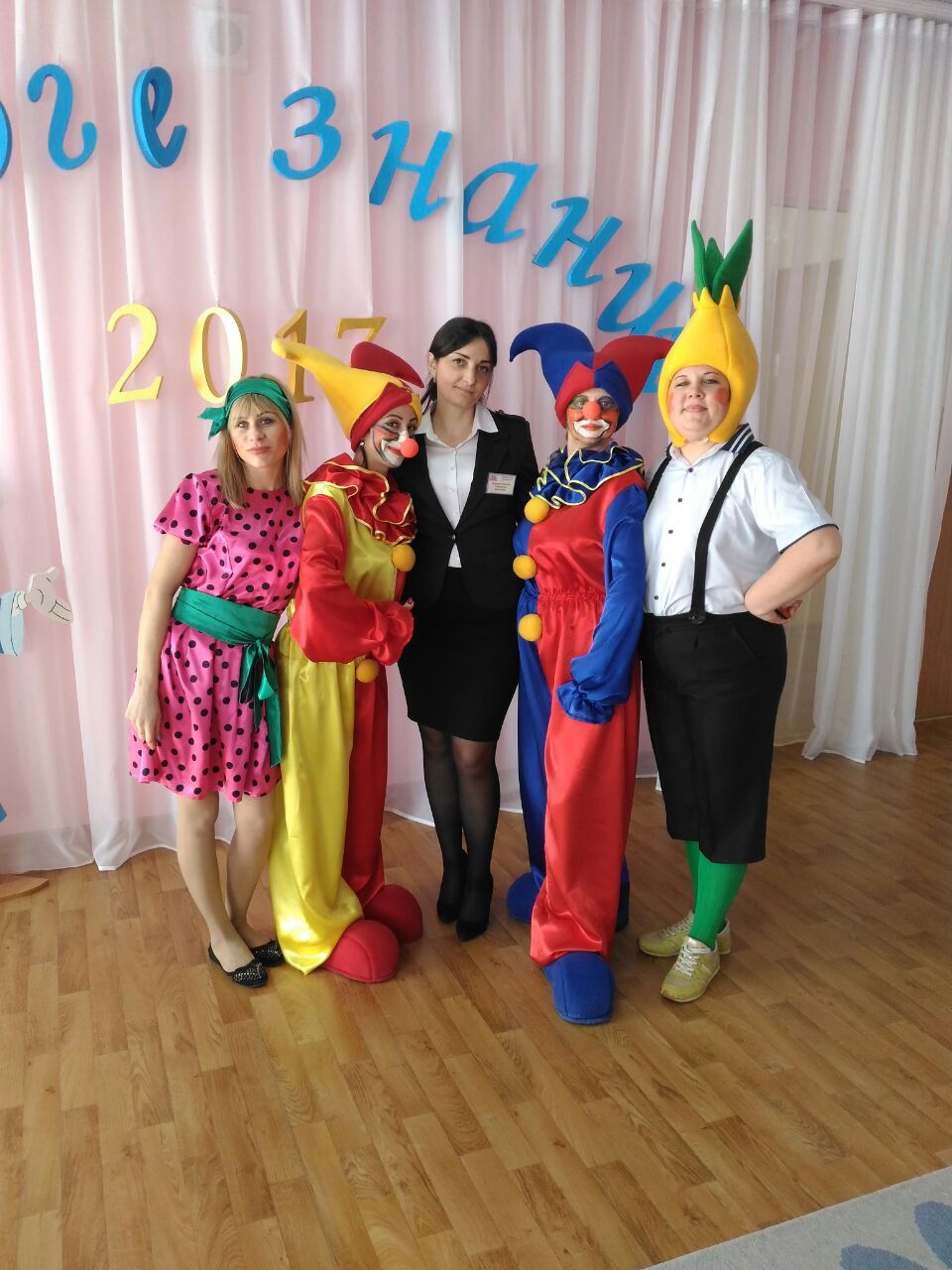              ПУБЛИЧНЫЙ  ОТЧЁТкомитета первичной профсоюзной организацииМБДОУ детский  сад №16 «Колокольчик»за 2017 годПятигорск, февраль  2017 г.